Modello 1:  viaggi di istruzioneDa compilare a cura dei docenti proponenti(indicare in modo puntuale-spostamenti e orari- itinerario per ciascuna giorno e indicare quali ingressi devono essere compresi nella tariffa)Obiettivi Formativi: _________________________________________________________________________________________________________________________________________________________________________________________________________________________________________________________________________________________________________________________________________________________________________________________________________________________________________________________________________________________________________________________________________________________________________________________________________________________________________________________________________________________________________________________________________________________________________________________________________________________________________________________________________________________________________________________________________________________________________________________________________________________________________Discipline coinvolte nella formazione degli allievi in preparazione della gita, con evidenze delle parti di programmazione coinvolte: _________________________________________________________________________________________________________________________________________________________________________________________________________________________________________________________________________________________________________________________________________________________________________________________________________________________________________________________________________________________________________________________________________________________________________________________________________________________________________________________________________________________________________________________________________________________________________________________________________________________________________________________________________________________________________________________________________________________________________________________________________________________________________DataFirma docente 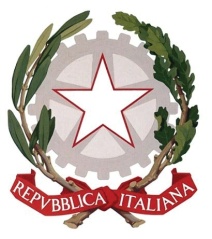 ISTITUTO di ISTRUZIONE SUPERIORE“Gae Aulenti”ISTITUTO di ISTRUZIONE SUPERIORE“Gae Aulenti”ISTITUTO di ISTRUZIONE SUPERIORE“Gae Aulenti”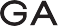 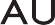 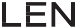 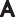 I.I.S. “R. Vaglio”BiellaI.I.S. “R. Vaglio”BiellaI.P.S.S.A.R. “E. Zegna”Valdilana - Cavaglià - BiellaI.P.S.I.A. “G. Ferraris”BiellaI.P.S.I.A. “G. Ferraris”BiellaIndirizzi/sediClassiN° alunniDi cui partecipanti(≥2/3)Di cui D.A.DOCENTI ACCOMPAGNATORICOGNOME/NOMEFIRMA DOCENTI ACCOMPAGNATORITRIENNIO AGRARIO3AATRIENNIO AGRARIO3BATRIENNIO AGRARIO4AATRIENNIO AGRARIO4BATRIENNIO AGRARIO5AATRIENNIO AGRARIO5BATRIENNIO CAT3ACATTRIENNIO CAT4ACATTRIENNIO CAT5ACATTRIENNIO MAT3AMATTRIENNIO MAT4AMATTRIENNIO MAT5AMATTRIENNIO MAT3BMATTRIENNIO MAT4BMATTRIENNIO ALB_BIELLA3EBTRIENNIO ALB_BIELLA3DBTRIENNIO ALB_BIELLA3FBTRIENNIO ALB_BIELLA3GBTRIENNIO ALB_BIELLA4EBTRIENNIO ALB_BIELLA4DBTRIENNIO ALB_BIELLA4FBTRIENNIO ALB_BIELLA4GBTRIENNIO ALB_BIELLA5EBTRIENNIO ALB_BIELLA5DBTRIENNIO ALB_BIELLA5FBTRIENNIO ALB_MOSSO3ATTRIENNIO ALB_MOSSO3BTTRIENNIO ALB_MOSSO4ATTRIENNIO ALB_MOSSO4BTTRIENNIO ALB_MOSSO5ATTRIENNIO ALB_MOSSO5BTTRIENNIO ALB_CAVAGLIA’30CTRIENNIO ALB_CAVAGLIA’3SC TRIENNIO ALB_CAVAGLIA’4OCTRIENNIO ALB_CAVAGLIA’4PCTRIENNIO ALB_CAVAGLIA’4SCTRIENNIO ALB_CAVAGLIA’5OCTRIENNIO ALB_CAVAGLIA’5SC Destinazione DestinazioneDAL …………………………………………………… AL……………………………………………………..  DAL …………………………………………………… AL……………………………………………………..  1° giorno2°giorno3°giorno4°giorno